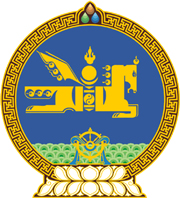 МОНГОЛ УЛСЫН ХУУЛЬ2024 оны 01 сарын 12 өдөр                                                                  Төрийн ордон, Улаанбаатар хот      НЭМЭГДСЭН ӨРТГИЙН АЛБАН     ТАТВАРЫН ТУХАЙ ХУУЛЬД     НЭМЭЛТ оРУУЛАХ ТУХАЙ	1 дүгээр зүйл.Нэмэгдсэн өртгийн албан татварын тухай хуулийн 15 дугаар зүйлийн 15.1.1 дэх заалтын “бичгээр” гэсний дараа “, эсхүл цахим хэлбэрээр” гэж нэмсүгэй.МОНГОЛ УЛСЫН 	ИХ ХУРЛЫН ДАРГА 				Г.ЗАНДАНШАТАР 